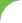 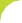 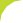 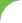 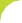 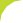 1.- Pagina 208  los ejercicios 2 y 3 Repasa  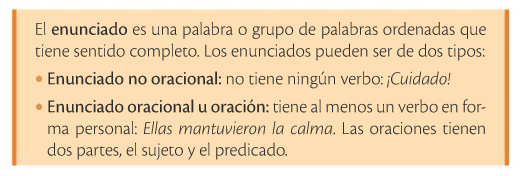 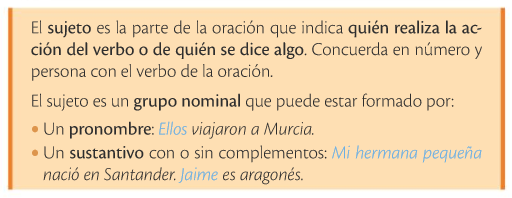 Página 209 los ejercicios 4 y 5